Игровая деятельность на тему: «Правовое воспитание» (дидактические игры).Средняя группа «Буратино»Воспитатели: Чуракова О.В. Глущевская М.В.1.«Я имею право …»Цель: дать правовые знания.Оборудование: набор сюжетных картинок к статьям Конвенции ООН о правах ребенка; картинки с изображением ситуаций, не рассматриваемых в Конвенции (ребенок катается на велосипеде, играет, поливает цветы и т.д.)Ход игры: дети поочередно выбирают картинки, которые соответствуют статьям Конвенции и раскладывают около шаблона «Я имею право …».Затем ребенок объясняет свой выбор, остальные обсуждают правильность принятого решения.Право:на жизнь,на имя и гражданство,на семью, на медицинский уход, на отдых, обучение, на защиту.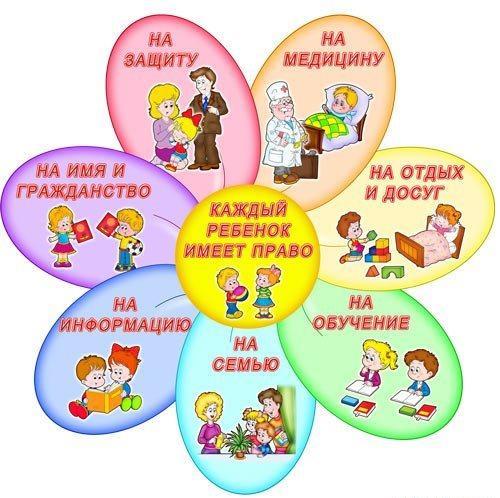 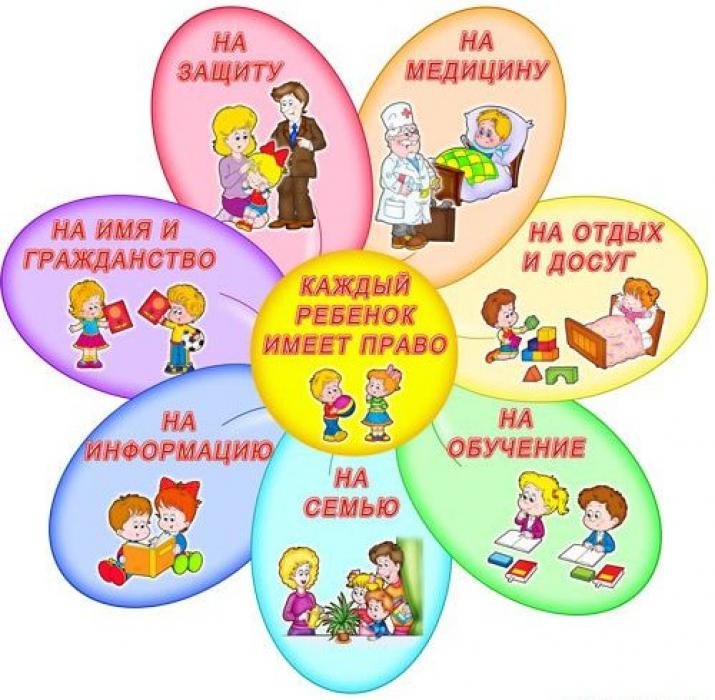 2.«Я не должен …»Цель: разграничивать понятия «могу», «должен», «хочу»; совершенствовать знания детей о социальных нормах. Развивать коммуникативнуюкомпетентность.Оборудование: серия сюжетных картинок, связанных с приемлемыми и неприемлемыми взаимоотношениями в системах взрослый – ребенок, ребенок – ребенок.Ход игры: дети рассматривают  картинки, которые изображают ситуации, неприемлемые во взаимоотношениях между людьми. Затем объясняют свой выбор, как нужно поступить правильно.Каринки «Я и моё поведение»-Умею ли я мириться-Хорошо ли обижаться-Нужно ли быть вежливым-Я и другие-Хочу быть щедрым-Хорошо ли злитьсяЧтение стихотворения И. С. Панасюк «Я не подумал о других»3.Словесная игра «Волшебные слова»Дети садятся в круг, передают друг другу воздушное сердце и говорят при этом добрые слова.-Каждый человек может разозлиться, когда его обижают, делают больно и в этом случаи нужно помочь. Давайте возьмёмся за руки и произнесём волшебные слова:Как мы весело живём.Дружно песенки поём.Можем весело смеяться,Пошутить, побаловаться,И поспорить иногда.Ну, а драться-никогда!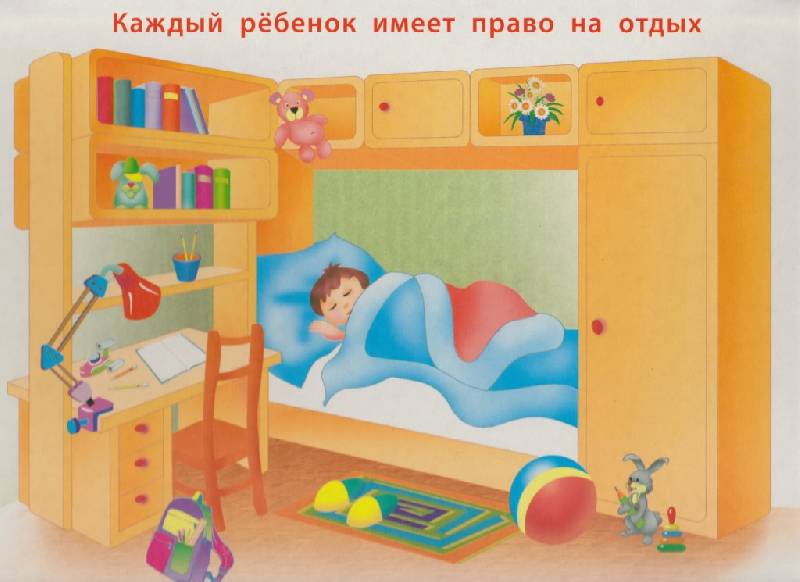 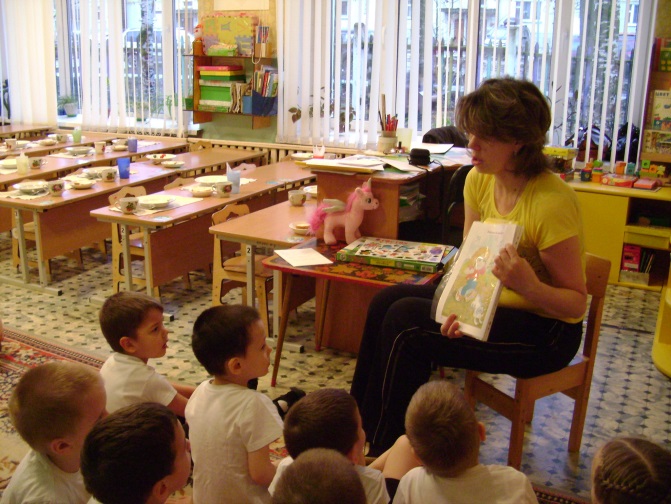 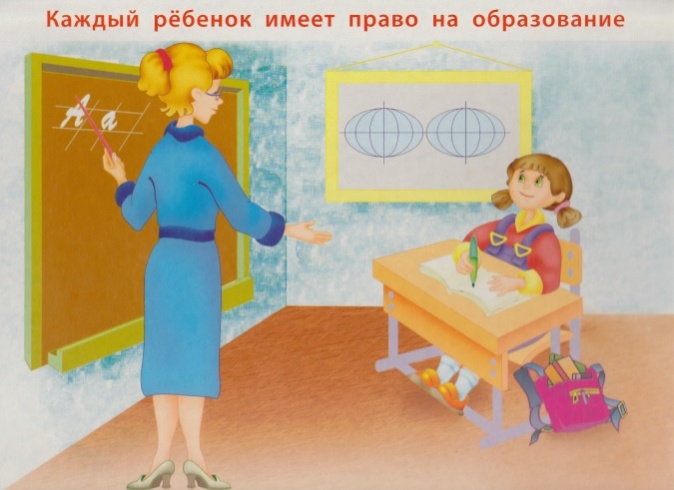 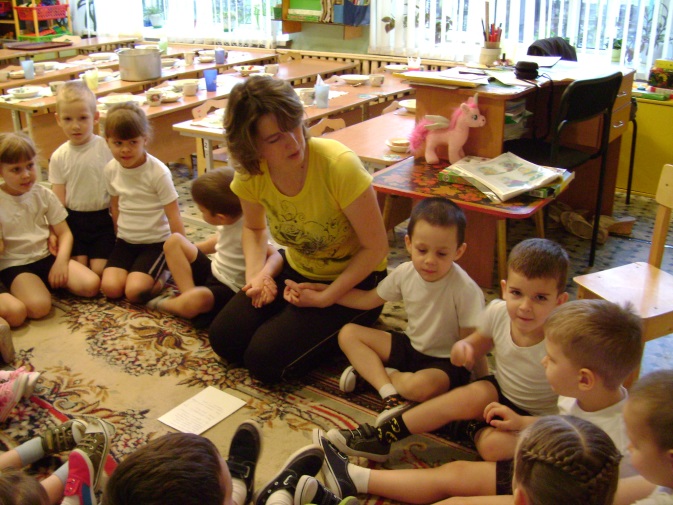 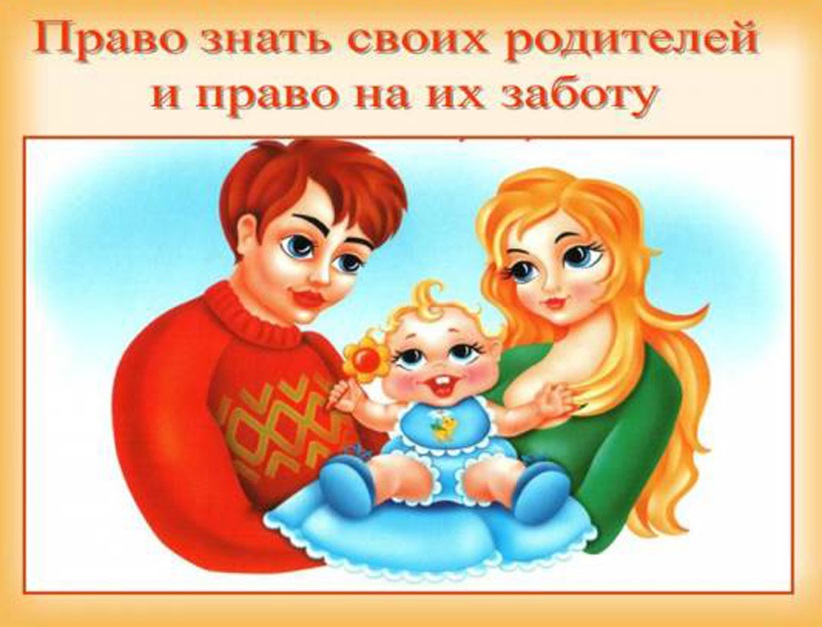 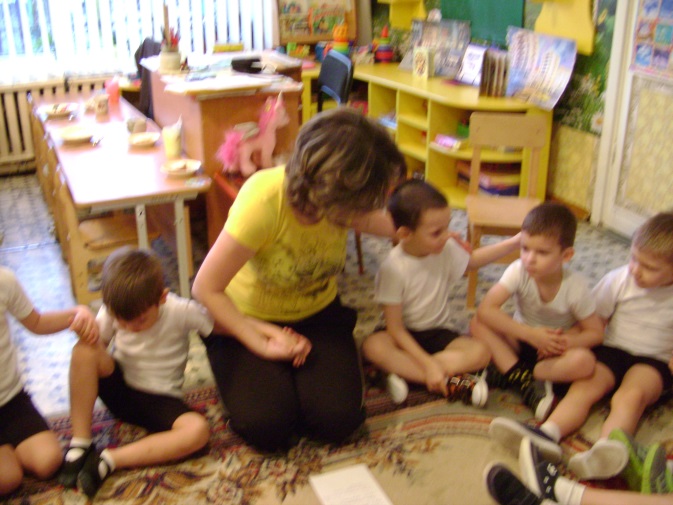 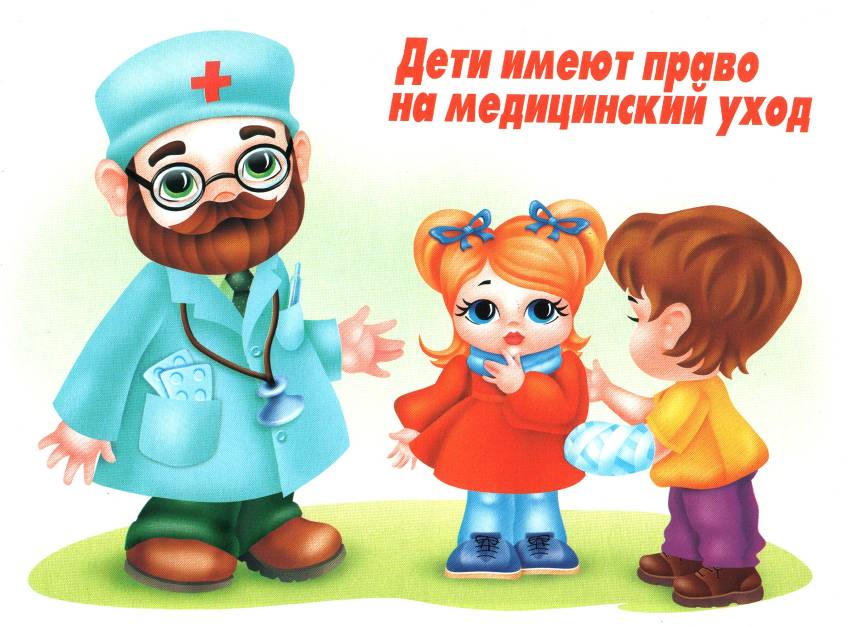 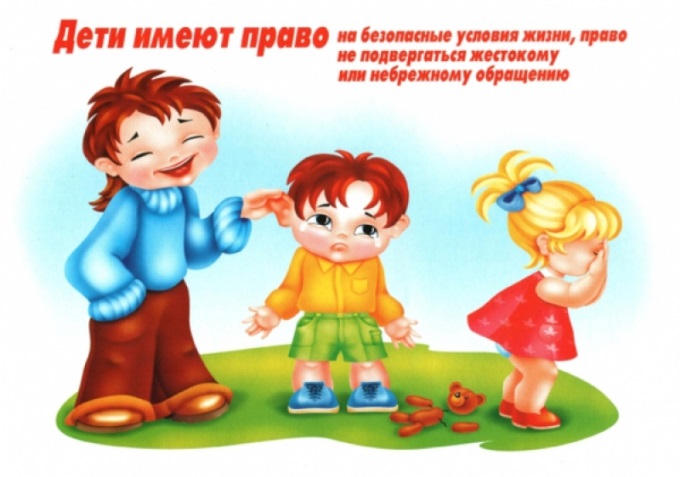 